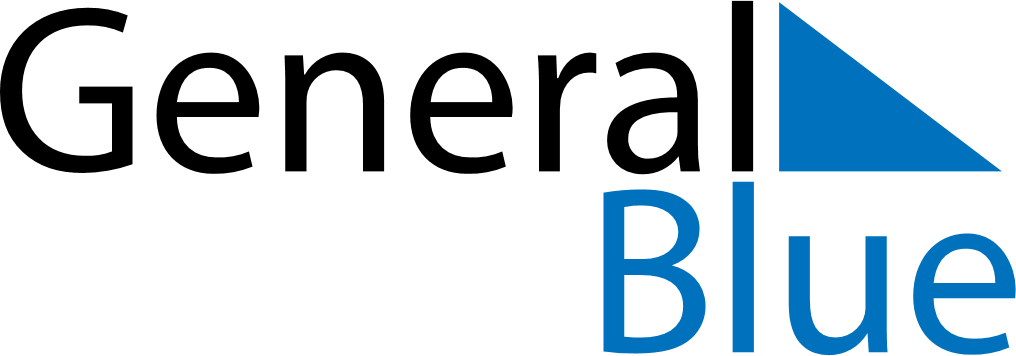 December 2024December 2024December 2024December 2024December 2024December 2024Hietalahti, Ostrobothnia, FinlandHietalahti, Ostrobothnia, FinlandHietalahti, Ostrobothnia, FinlandHietalahti, Ostrobothnia, FinlandHietalahti, Ostrobothnia, FinlandHietalahti, Ostrobothnia, FinlandSunday Monday Tuesday Wednesday Thursday Friday Saturday 1 2 3 4 5 6 7 Sunrise: 9:38 AM Sunset: 3:06 PM Daylight: 5 hours and 27 minutes. Sunrise: 9:41 AM Sunset: 3:04 PM Daylight: 5 hours and 23 minutes. Sunrise: 9:43 AM Sunset: 3:03 PM Daylight: 5 hours and 19 minutes. Sunrise: 9:45 AM Sunset: 3:01 PM Daylight: 5 hours and 15 minutes. Sunrise: 9:48 AM Sunset: 3:00 PM Daylight: 5 hours and 11 minutes. Sunrise: 9:50 AM Sunset: 2:58 PM Daylight: 5 hours and 8 minutes. Sunrise: 9:52 AM Sunset: 2:57 PM Daylight: 5 hours and 5 minutes. 8 9 10 11 12 13 14 Sunrise: 9:54 AM Sunset: 2:56 PM Daylight: 5 hours and 1 minute. Sunrise: 9:56 AM Sunset: 2:55 PM Daylight: 4 hours and 58 minutes. Sunrise: 9:58 AM Sunset: 2:54 PM Daylight: 4 hours and 56 minutes. Sunrise: 10:00 AM Sunset: 2:53 PM Daylight: 4 hours and 53 minutes. Sunrise: 10:01 AM Sunset: 2:52 PM Daylight: 4 hours and 51 minutes. Sunrise: 10:03 AM Sunset: 2:52 PM Daylight: 4 hours and 48 minutes. Sunrise: 10:04 AM Sunset: 2:51 PM Daylight: 4 hours and 46 minutes. 15 16 17 18 19 20 21 Sunrise: 10:06 AM Sunset: 2:51 PM Daylight: 4 hours and 45 minutes. Sunrise: 10:07 AM Sunset: 2:51 PM Daylight: 4 hours and 43 minutes. Sunrise: 10:08 AM Sunset: 2:50 PM Daylight: 4 hours and 42 minutes. Sunrise: 10:09 AM Sunset: 2:50 PM Daylight: 4 hours and 41 minutes. Sunrise: 10:10 AM Sunset: 2:51 PM Daylight: 4 hours and 40 minutes. Sunrise: 10:10 AM Sunset: 2:51 PM Daylight: 4 hours and 40 minutes. Sunrise: 10:11 AM Sunset: 2:51 PM Daylight: 4 hours and 40 minutes. 22 23 24 25 26 27 28 Sunrise: 10:12 AM Sunset: 2:52 PM Daylight: 4 hours and 40 minutes. Sunrise: 10:12 AM Sunset: 2:52 PM Daylight: 4 hours and 40 minutes. Sunrise: 10:12 AM Sunset: 2:53 PM Daylight: 4 hours and 41 minutes. Sunrise: 10:12 AM Sunset: 2:54 PM Daylight: 4 hours and 41 minutes. Sunrise: 10:12 AM Sunset: 2:55 PM Daylight: 4 hours and 42 minutes. Sunrise: 10:12 AM Sunset: 2:56 PM Daylight: 4 hours and 44 minutes. Sunrise: 10:12 AM Sunset: 2:57 PM Daylight: 4 hours and 45 minutes. 29 30 31 Sunrise: 10:11 AM Sunset: 2:59 PM Daylight: 4 hours and 47 minutes. Sunrise: 10:11 AM Sunset: 3:00 PM Daylight: 4 hours and 49 minutes. Sunrise: 10:10 AM Sunset: 3:02 PM Daylight: 4 hours and 51 minutes. 